     du comportement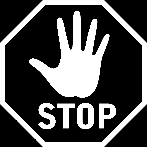 PRENOMLes stopsLes stops01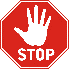 020304050607080910111213141516171819202122232425262728